Министерство образования Республики Коми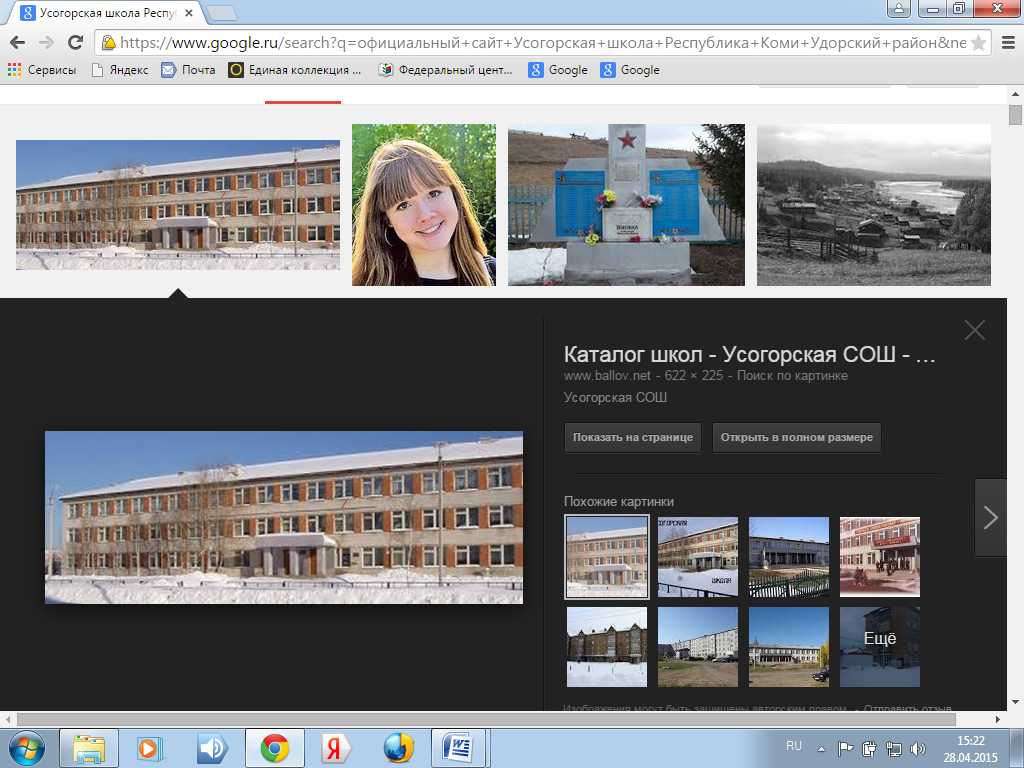 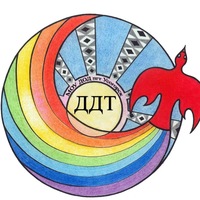 Управление образования АМР «Удорский» МОУ «Усогорская средняя общеобразовательная школа с углубленным изучением отдельных предметов»МУДО «Дом детского творчества» пгт. УсогорскПередай добро по кругуАвторы: Лариса Викторовна Дъбенска, классный руководитель МОУ «Усогорская СОШ с углубленным изучением отдельных предметов»Светлана Витальевна Лаптева, педагог дополнительного образования,МУДО «Дом детского творчества»пгт. УсогорскУсогорск – 2015СодержаниеВведение	В последнее время в России активно развиваются процессы, направленные на развитие толерантности в обществе и признании равных прав людей с инвалидностью – без дискриминации и ограничений. Люди с инвалидностью с достоинством отстаивают честь России на полях спортивных баталий, принимают активное участие в формировании доступной среды, обеспечении доступности информации, развитии инклюзивного образования. [1] Государство также предпринимается соответствующие шаги. Так 19 декабря 2014 года министр образования Д.В.Ливанов подписал приказ № 1598 Министерства образования и науки Российской Федерации «Об утверждении федерального государственного образовательного стандарта начального общего образования обучающихся с ограниченными возможностями здоровья». Данный стандарт направлен на решение определенных задач образования обучающихся с ОВЗ, в том числеформирование социокультурной и образовательной среды с учетом общих и особых образовательных потребностей разных групп обучающихся. [2].В формировании такой среды мы тоже видим своё участие, а именно в создании и расширении информационной осведомленности людей без инвалидности – обучающихся основного общего образования и их родителей (законных представителей) о правах, возможностях, достижениях людей с инвалидностью, основах этики.В этих целях Председатель Удорской районной организации Коми республиканской организации Всероссийского общества инвалидов Валентина Егоровна Бузина проводит в школах Удорского района Республики Коми, в том числе в МОУ «Усогорская средняя общеобразовательная школа с углубленным изучением отдельных предметов» и МУДО «Дом детского творчества пгт. Усогорск» цикл занятий «Уроки доброты». Эти уроки разработаны  Региональной общественной организацией инвалидов «Перспектива» на основе занятий по пониманию инвалидности, проводимых в калифорнийских школах организацией KIDS (Keys to introducing Disability to Society Project). Эти занятия знакомят школьников с людьми, имеющими инвалидность, и помогают преодолевать непонимание и предрассудки по отношению к ним. [2]Мы предлагаем дополнить программу уроков доброты» ещё двумя занятиями:"Право - это искусство добра и справедливости" (о правах людей с инвалидность и пониманию Конвенции о правах инвалидов); 2 часа.«Спешите добрыми делами отличиться —
Дарите ближнему душевное тепло!» (основы этики отношения к людям с инвалидностью); 1 час. [3]Общая характеристика занятий.Дополнительный цикл состоит из 4 занятий.Время одного занятия – 40-45 минут.Аудитория – группа учащихся одного класса, по численности не более 20 человек.Для четвертого занятия приглашаются родители (законные представители) учащихся.В ходе занятий используются интерактивные методы работы, которые позволяют учащимся (родителям) лучше понять и пить каждую ситуацию к себе, высказать свои мысли и идеи по разным вопросам.При подготовке и проведении занятия необходимо подготовить помещение: отодвинуть парты, рассадить участников встречи в один ряд полукругом, ведущий занятия находится в центре, для того, чтобы быть на равноправным участником интерактивного процесса. [2].Занятия можно проводить в актовом (спортивном) зале, рекреации, в другой образовательной организации.Оборудование: мультимедиа-проектор, ноутбук, лоска, мел (стилус), фломастеры, бумага А4, А3 и т.д.Планы и методические разработки занятий.Занятие №1 (2 часа)"Право - это искусство добра и справедливости" (о правах людей с инвалидность и понимание Конвенции о правах инвалидов);Задачи занятия:Определить уровень осведомленности участников о правах людей с инвалидностьюПознакомить с принципами и статьями Конвенции о правах инвалидов.Часть 1.План занятия.Игра «Я выбираю…» Дискуссия «Я имею право выбора».Игра «Верю - не верю; знаю – не знаю»Домашнее задание.Ход занятия.Упражнение 1. Игра «Я выбираю…» (5-7 минут)Ведущий предлагает выбрать из предлагаемых фотографий те, на которых изображены жизненные ситуации: ребенок идет в школу, ребенок занимается спортом, ребенок на приеме у врача, ребенок занимается творчеством (музыка, рисование и т.д.), ребенок дома с родителями, ребенок занят домашними делами, ребенок выступает на конференции и  прокомментировать свой выбор.Упражнение 2. Дискуссия «Я имею право выбора».Цель: определить уровень осведомленности участников о правах людей с инвалидностью.Ребята, отвечая на вопросы о своих правах на жизнь и воспитание в семье, на игру, на имя, на выражение своего мнения, право на отдых, право на получение образования, задумываются о возможности пользоваться такими же правами людям с инвалидностью.Заключительное слово ведущего:Дети с инвалидностью и их семьи продолжают сталкиваться с ежедневными проблемами, которые ущемляют реализацию их прав. Дискриминация и исключенность, связанная с инвалидностью, происходит во всех странах, всех общественных секторах и во всех экономических, политических, религиозных и культурных контекстах. Дискриминация, от которой страдают дети-инвалиды и их семьи, может быть прямой, косвенной или комбинированной. Прямая дискриминация имеет место тогда, когда с ребенком с  инвалидностью умышленно обращаются по-другому, чем с ребенком без инвалидности, на основании нарушения его или ее здоровья. Косвенная дискриминация происходит там, где практика или политика, на первый взгляд непосредственно не дискриминирующая детей  с инвалидностью, в действительности оказывает дискриминационный эффект, приводя на практике к отказу в определенных правах человека. [4]Упражнение 3. Игра «Верю - не верю; знаю – не знаю»Цель: познакомить с принципами и статьями Конвенции о правах инвалидов.ЭТАП 1: Введение (7 минут)Представьте Конвенцию о правах инвалидов как конвенцию Организации Объединенных Наций, которая защищает и продвигает человеческие права и фундаментальные свободы людей с различными формами инвалидности, в том числе детей. Сообщите, что Конвенция о правах детей (КПР) применима ко всем детям, включая и детей с нарушениями здоровья, и что Конвенция о правах инвалидов еще более расширяет права, предусмотренные КПР.Спросите участников, зачем, по их мнению, была необходима отдельная конвенция в то время, как существуют другие конвенции по защите и продвижению прав всех людей. Обсудите стихотворение и используйте информацию вставки в качестве дополнительного ресурса игры. У меня нет ног, Но я могу чувствовать, Я не могу видеть, Но я всё время думаю, И хотя я глухой, Я хочу общаться, Почему люди считают меня бесполезным,Бессмысленным и неспособным к разговору,Когда я способен, как любой другой,Размышлять о нашем мире. 		Корали Северс, 14 лет, Великобритания ЭТАП 2. Верите ли вы, что…(10 минут)Все статьи Конвенции неразделимы, взаимозависимы и взаимосвязаны, что означает, что они тесно связаны друг с другом и не могут быть разделены (правильно).Некоторые статьи носят общий характер и широко применимы ко всей Конвенции, а некоторые статьи имеют специфический характер, как например, право на образование и труд (правильно).Статьи Конвенции применимы только к детям, но никак ни ко взрослым (неправильно).Конвенция содержит и специальную статью, посвященную детям – статью 7 (правильно). Статья 7 – Дети-инвалиды. Государства принимают все необходимые меры для обеспечения полного осуществления детьми-инвалидами всех прав человека и основных свобод наравне с другими детьми. Они также обеспечивают, чтобы дети-инвалиды могли свободно выражать свои взгляды по всем затрагивающим их вопросам. Первоочередное внимание всегда должно быть уделено высшим интересам каждого ребенка. Конвенция в целом содержит 50 статей (правильно).Статьи с 31по 50 касаются того, как правительство и гражданское общество (включая организации, представляющие детей и молодежь) должны совместно работать, чтобы обеспечить, чтобы все инвалиды обладали своими правами (правильно).Статья 35 не предусматривает участие инвалидов, в том числе и детей с инвалидностью,  принимать участие в работе над докладам о выполнении обязательств государства по защите прав людей мс инвалидностью (неправильно). Комитет ООН (Комитет по правам инвалидов) будет проводить обзор этих докладов и обеспечивать руководство по дополнительным действиям, которые необходимо предпринять для осуществления положений Конвенции, и таким образом лучше защищать права людей с нарушениями здоровья (правильно). [5] Знакомство с перечнем статей Конвенции прав инвалидов.Статьи общего характера: Статья 1: Цель Статья 2: Определения Статья 3: Общие принципы Статья 4: Общие обязательства Статьи широкого характера: Статья 5: Равенство и недискриминация Статья 6: Женщины-инвалиды Статья 7: Дети-инвалидыСтатья 8: Просветительно-воспитательная работаСтатья 9: Доступность Статьи специфического характера: Статья 10: Право на жизнь Статья 11: Ситуации риска и чрезвычайные гуманитарные ситуации Статья 12: Равенство перед законом Статьи 13 и 14: Доступ к правосудию Статья 14: Свобода и личная неприкосновенность Статья 15: Свобода от пыток и жестоких, бесчеловечных или унижающих достоинство видов обращения и наказания Статья 16: Свобода от эксплуатации, насилия и надругательства Статья 17: Защита личной целостности Статья 18: Свобода передвижения и гражданство Статья 19: Самостоятельный образ жизни Статья 20: Индивидуальная мобильность Статья 21: Доступ к информации и свобода выражения мнений Статья 22: Неприкосновенность частной жизни Статья 23: Уважение дома и семьи Статья 24: Образование Статьи 25 и 26: Здоровье и реабилитация Статья 27: Труд Статья 28: Социальная защита Статья 29: Участие в политической и общественной жизни Статья 30: Участие в культурной жизни, досуге, отдыхе и спорте [6] ЭТАП 3: Знаете ли вы, что…(работа в малых группах, 10 минут) Разделите участников на четыре группы и раздайте листы А3.Попросите обсудить и нарисовать примеры отказа кому-либо в этих правах на одной стороне листа, а на другой стороне изобразить пример того, как кто-либо осуществляет эти права.Скажите им, что эти рисунки будут выставлены на всеобщее обозрение в классе, школе, центре или сообществе для того, чтобы показать, что каждый человек обладает этими правами. ЭТАП 4: Дискуссия в общей группе (10 минут) Попросите участников представить свои рисунки всем участникам занятия. Начинайте с рисунка, где изображается отказ в праве, а затем покажите пример осуществления этого права. Задайте следующие вопросы:  Как дети достигли этих прав?  Что им пришлось преодолеть, чтобы достигнуть этих прав?  Примеры: изменение негативных установок/отношений, получение общественной или государственной поддержки, применение совместной деятельности (командной работы) или просвещение окружающих. Развесьте эти рисунки в качестве плакатов по правам человека в общественных местах или в школе в целях повышения информированности. Примечание для ведущего: Если учащиеся испытывают затруднения с нахождением примеров, попросите их подумать о том, что они делают каждый день. Играют ли они? Ходят в школу? Живут дома? Идут ли к врачу, когда болеют? Напомните им, что это права, которые им принадлежат, и что некоторые люди лишены этих прав. Попросите их нарисовать некоторые из этих примеров. По итогам представления работ ведущий делает выводы: Детям и молодым людям с нарушениями здоровья должны быть гарантированы эти права во всем мире.  Будьте готовы отвечать на вопросы и давать примеры практической реализации прав в различных группах населения (права пожилых людей, детей, женщин и т.д.) Домашнее задание.(1-2 минуты)Ведущей просит ребят составить список тех услуг, которыми он воспользовался за неделю (общественный транспорт, , посетил кафе, библиотеку или концерт, сделали домашнее задание в кабинете информатики и т.д.)Часть 2.Задачи занятия:Дать понятие о взаимосвязи между правами человека.Познакомить с различными взглядами на инвалидность.План занятия.1. Введение.2. Дискуссия «Мой режим дня».3. Игра «Диаграмма прав».4. Дискуссия в общей группе.5. Домашнее задание.Ход занятия. Упражнение 1. Введение(5 минут)Цель: Сформировать у участников занятия понимание, каким именно образом права основаны на человеческих потребностях, и негативный эффект отказа в этих правах. Проведите введение в занятие с объяснения того, что права человека основаны на человеческих потребностях, и что каждый человек имеет право и нуждается во всех своих правах. Разъясните, что данное занятие поможет каждому участнику понять, каким образом права взаимосвязаны друг с другом, а также то, что отказ в одном праве может иметь многочисленные негативные последствия. Упражнение 2. «Мой режим дня».(7-10 минут)Попросите участников занятия перечислить основные этапы своего дня (режим дня), после чего представьте усредненный вариант  режима дня ученика (с учетом возрастных особенностей).Примерный режим дня школьника: таблица [7]
Вывод: в вашем режиме дня вы использовали свои права, которые основаны на человеческих потребностях: еда, отдых, сон.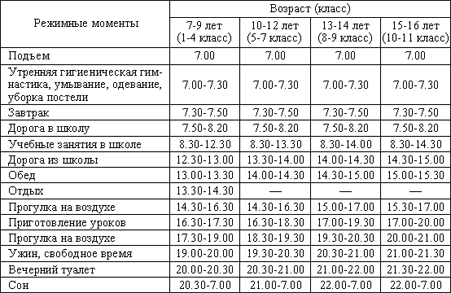 Попросите зачитать список тех услуг, которыми ребята воспользовались за неделю.Вывод: вы воспользовались своими правами, которые также основаны на человеческих потребностях: еда, отдых, развлечение.Задайте вопрос: «Если бы вам было отказано, в вашем праве на сон, отдых, получение образования, общения со сверстниками, какие три возможных последствия могли бы возникнуть?». Упражнение 3.Диаграмма прав (работа в малых группах) (20 минут)Материалы: Диаграммы прав, изображенные на экране (школьной доске). Продемонстрируйте, как действует диаграмма:1. Напишите право человека, предусмотренное Конвенцией ООН о правах инвалидов, в центре большого круга вверху диаграммы (например, право на образование) 2. Спросите: «Если в этом праве отказано, какие три возможных последствия могут возникнуть?» Напишите любые три названные последствия в кружках, обозначенных словом «эффект». 3. Возьмите каждое их этих трех последствий/эффектов (например, неумение читать) и спросите: «Каких прав человека можно лишиться из-за данного последствия (например, права на труд из-за неспособности читать и заполнить заявление о приеме на работу)?». По каждому праву человека заполните кружок, исходящий из последствий. Каждая группа составляет (на выбор) 1 диаграмму прав из раздела «Статьи специфического характера»: Статья 10: Право на жизнь Статья 11: Ситуации риска и чрезвычайные гуманитарные ситуации Статья 12: Равенство перед законом Статьи 13 и 14: Доступ к правосудию Статья 14: Свобода и личная неприкосновенность Статья 15: Свобода от пыток и жестоких, бесчеловечных или унижающих достоинство видов обращения и наказания Статья 16: Свобода от эксплуатации, насилия и надругательства Статья 17: Защита личной целостности Статья 18: Свобода передвижения и гражданство Статья 19: Самостоятельный образ жизни Статья 20: Индивидуальная мобильность Статья 21: Доступ к информации и свобода выражения мнений Статья 22: Неприкосновенность частной жизни Статья 23: Уважение дома и семьи Статья 24: Образование Статьи 25 и 26: Здоровье и реабилитация Статья 27: Труд Статья 28: Социальная защита Статья 29: Участие в политической и общественной жизни Статья 30: Участие в культурной жизни, досуге, отдыхе и спорте Диаграмма прав человека.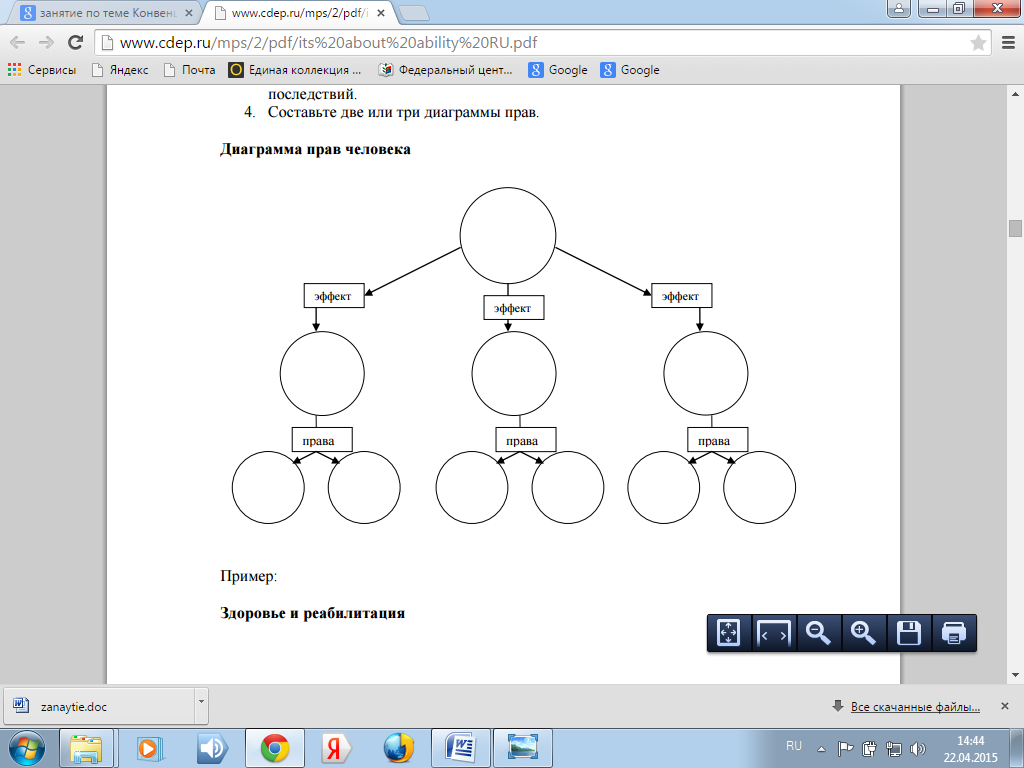 Пример:Здоровье и реабилитацияВы имеете право на такой же объем и качество бесплатных или экономически доступных услуг здравоохранения, какие предоставляются другим людям. Кроме того, вы имеете право на необходимые специфические медицинские услуги при наличии инвалидности. 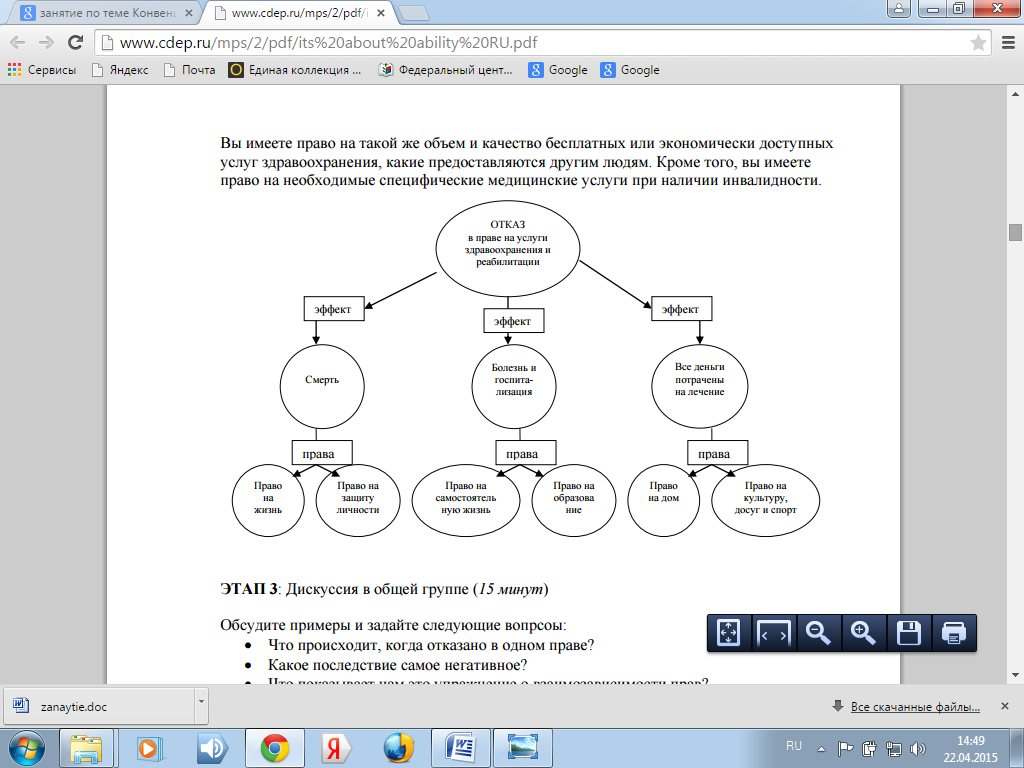 Упражнение 4. Дискуссия в общей группе(15 минут)Обсудите примеры и задайте следующие вопросы:  Что происходит, когда отказано в одном праве?  Какое последствие самое негативное?  Что показывает нам это упражнение о взаимозависимости прав? [8] По итогам представления работ ведущий делает выводы: Все права взаимосвязаны. Отказ в одном праве может привести к лишению других прав.Домашнее задание.(1-2 минуты)Ведущей просит ребят обратить внимание как в СМИ называют людей с инвалидностью;спросить у родителей как правильно с казать: «Человек – инвалид» ли «человек с инвалидностью»?[1] Приказ Министерства образования и науки Российской Федерации от 19.12.2014 № 1598 "Об утверждении федерального государственного образовательного стандарта начального общего образования обучающихся с ограниченными возможностями здоровья"[2] http://deti-perspektivy[3] http://www.inpearls.ru/[4]  «Продвижение прав детей-инвалидов», Инноченти дайджест № 13, ЮНИСЕФ[5] «Всѐ это о способностях», ЮНИСЕФ, апрель 2008. [6] Адаптированная для детей версия Конвенции ООН о правах инвалидов (стр. 82-86).[7] http://veselajashkola.ru/roditelyam-sovety/rezhim-dnya-shkolnika-rasporyadok/[8] «Права человека. ДА!: действие и пропаганда прав инвалидов», Ресурсный центр по правам человека, 2007; www.humanrightsyes.org Занятие №2 (1 час)«Спешите добрыми делами отличиться —дарите ближнему душевное тепло!» (основы этики отношения к людям с инвалидностью) [3]Задачи занятия:Определить уровень осведомленности участников занятий о правилах общения с людьми с инвалидностью.Познакомить участников занятий с правилами (рекомендациями) общения с людьми с инвалидностью (язык и этикет).План занятия.Игра «Я шифровальщик»Фокусированная дискуссия «Что такое «хорошо» и что такое «плохо»?Видео – тренинг «Гость своего тела».Блиц опрос.Устная энциклопедия «Золотые слова».Домашнее задание.Ход занятия.Упражнение 1. Игра «Я шифровальщик»(5-7 минут)Ведущий.Очень часто в нашей жизни встречаются различного рода сокращения, так называемые аббревиатуры, например, ГАИ, США, МГУ, ОВЗ. А что они обозначают? Дайте, пожалуйста, полную версию этих словосочетаний.ГАИ – Государственная автомобильная инспекцияСША – Соединенные Штаты АмерикиМГУ – Московский Государственный университет им. М.В.ЛомоносоваЧеловек с ОВЗ – Человек с Ограниченными возможностями здоровья (если данная расшифровка вызовет затруднение, то ведущий сам объясняет его значение).Русская «толерантная» терминология в отношении людей с инвалидностью до сих пор не устоялась – даже в среде инвалидов присутствуют разные точки зрения на правомочность употребления тех или иных терминов. [9]Яркий пример неудачного поиска новой корректной терминологии: в последние годы в устойчивый обиход СМИ вошло уже знакомое нам выражение «человек с ограниченными возможностями». Но это выражение не раскрывает тот факт, что возможности человека ограничиваются извне (общественными условиями). И, что еще хуже, «по умолчанию» многие воспринимают словосочетание «человек с ограниченными возможностями» как характеристику того, что человек ограничен сам по себе, ограничен своим «дефектом», а не обществом.Да и кто покажет нам пример человека с неограниченными возможностями?! Компромиссным вариантом может служить: «человек с ограниченными физическими возможностями» (здесь подразумевается, что умственные отличия тоже характеризуются как «физические»). Но для повседневной речи такое словосочетание оказывается слишком длинным и громоздким. [10]При формальном подходе к пониманию инвалидности наиболее нейтральным термином оказывается слово «инвалид», но при социальном в общении – «человек (ребёнок) с инвалидностью»!"Инвалид", "прикованный к коляске" - подобные выражения режут слух, но долгое время было неловко объяснять, почему так говорить не стоит. Отношение к инвалидности меняется, и некоторые слова, которые когда-то были нормой, сейчас считаются некорректными. А вы знаете, как корректно общаться с людьми с инвалидностью?Сегодня вы получите некоторые советы (рекомендации) как это делать, и я очень надеюсь, что они будут для вас полезны, и вы будете о них помнить и соблюдать их.Упражнение 2. Фокусированная дискуссия «Что такое «хорошо» и что такое «плохо»?(5-7 минут)Цель: определить уровень осведомленности участников занятий о правилах общения с людьми с инвалидностью.Ведущий перед началом этого упражнения просит участников занятия разделиться на группы.В качестве примера приведу чудесный диалог. Как-то раз мы с детьми гуляли на детской площадке, и к Алёшке подошел мальчик. Он внимательно рассмотрел коляску, а потом спросил (у меня): «Он что, инвалид?» Я немного растерялась, и ответила: «Ээээ… Нуу.. Ну, он на коляске». Мальчик выдохнул: «Ой, ну, слава Богу, а то я уж подумал, что он инвалид..» Ну, и пошли ребята играть…[11].Ведущий просит обсудить в группах услышанное, а затем прокомментировать данную историю.Вывод ведущего: Многие привычные всем слова, понятия и фразы, по сути своей, ярлыки и оскорбительные стереотипы. То, как мы говорим, тесно связано с тем, что мы думаем и как ведем себя по отношению к другим людям.Увы, слишком часто в нашем обществе звучат такие неприемлемые слова и сравнения как «больной / здоровый», «нормальный / ненормальный», «умственно отсталый», «обычный / неполноценный», «даун», «калека» и т.п.Упражнение 3. Видео – тренинг «Гость своего тела».(15 минут)Ребятам предлагается посмотреть фрагмент передачи «Специальный репортаж» http://www.newstube.ru/media/specialnyj-reportazh-gost-svoego-telaВедущий просит участников занятия составить (написать) пересказ репортажа для друзей, которые этот репортаж не видели, используя рекомендации [10].РЕКОМЕНДУЕТСЯ: КОГДА ВЫ ГОВОРИТЕ ИЛИ ПИШЕТЕ О ЛЮДЯХ:Упражнение 4. Блиц опрос.(5 минут) Ведущий спрашивает ребят, почему так говорить нельзя?Выражение «Человек прикован к коляске».Комментарий ведущего – так как это означает «обреченность», «цепи».Слова «глухонемой», «немой».Комментарий ведущего – так как это означает невозможность общения, контакта.«Больной» Комментарий ведущего – так как это означает «надо лечить», «беспомощный».Слова «паралитик», «неполноценный», «безрукий», «больной» Комментарий ведущего – так как эти слова вызывают сочувствие и жалость.Слова «калека», «слабоумный», «даун»Комментарий ведущего – так как эти слова вызывают брезгливость.Слова «псих», «слабоумный», «ненормальный», «шизик».Комментарий ведущего – так как эти слова связаны с непредсказуемостью, опасностью и, как следствие, вызывают страх. [12]Вывод: воспитанные люди при любых обстоятельствах избегают таких обобщений.Упражнение 5. Устная энциклопедия «Золотые слова» (5-7 минут) Ведущий просит ребятвыбрать (по жребию) распечатки «умные мысли великих людей»;прочитать вслух «умные мысли великих людей»;прокомментировать их с точки зрения темы занятия.Упавший духом гибнет раньше срока (Омар Хайям) Часто для того, чтобы жить, надо больше мужества, чем чтобы умереть (В. Альфиери) Основное правило – не дать сломить себя ни людям, ни обстоятельствам! (Кюри) Ваша вера определяет ваши действия, а ваши действия определяют ваши результаты, но сперва вы должны поверить (Марк Виктор Нансен) Выбирая слова, просто задумайтесь и примерьте их на себя – и многое прояснится само собой. И, в конце концов, наши  слова – это привычка, а хорошие привычки многое меняют к лучшему. (Марина Потанина, Президент фонда "Детям о детях" и мама) [13].Выводы: Современному обществу следует приложить особые усилия к изменению ситуации при общении с людьми с инвалидностью,  к привитию этически выдержанной и грамотной терминологии, но и изменение всей культуры общественных взаимоотношений.Корректный язык помогает формировать позитивный образ человека. Даже если мы считаем себя воспитанными людьми, не лишним будет прислушаться к рекомендациям – что желательно учитывать при общении с людьми, имеющими ту или иную инвалидность.Как и другие социальные меньшинства, права которых в той или иной мере ущемляются большинством, люди с инвалидностью чувствительны к словам, которые усугубляют их положение. Для того чтобы изменить его, люди с инвалидностью в странах, где движение инвалидов активно и влиятельно, пропагандируют собственные определения и понятия, которые не вызывают жалости и других негативных ассоциаций.Кроме того, помните, что, стремясь к аккуратности и корректности, лучше избегать поспешных обобщений и предположений.Наша речь связана с этикетом. Но, даже используя корректные выражения, можно поставить в неловкое положение и себя, и собеседника. Когда не знаешь, как правильно себя вести, – чувствуешь себя неловко и скованно. Поэтому, не стесняйтесь спрашивать – как сказать правильно, – у самих инвалидов![14]Домашнее задание.минуты)Ведущий просит составить буклет (памятку - рекомендацию) «Этика общения с людьми, имеющими инвалидность» (формат А4). Чтобы это были не правила (не нужно думать, что инвалиды требуют какого-то специального обхождения!), а всего лишь рекомендации, которые могут помочь нам наладить контакты и снять неловкость, неизбежно возникающую при отсутствии личного опыта общения с людьми с инвалидностью.[9] www.vokrugsveta.ru/blogs/shengelia/1471.php[10] http perspektiva-inva.ru/language-etiquette/[11] http for-alisa.livejournal.com/[12] http://vkgazeta.ru/articles/1/2293/[13] http://sobesednik.ru/incident/kak-obshchatsya-s-invalidom[14] http://neinvalid.ru/kultura-obshheniya-yazyk-i-etiket/Введение3Общая характеристика занятий3Занятие №1 Право - это искусство добра и справедливости (о правах людей с инвалидность и понимание Конвенции о правах инвалидов)4Часть 14Часть 28Занятие №2 (1 час)Спешите добрыми делами отличиться — дарите ближнему душевное тепло!12ИСПОЛЬЗУЙТЕслова и понятия, не создающие стереотипы:ИЗБЕГАЙТЕслов и понятий, создающих стереотипы: Человек с инвалидностьюЧеловек с ограниченными возможностями,больной,искалеченный, покалеченный,неполноценный, калека,с дефектом здоровья, с недостатком здоровьяпри сравнении людей с инвалидностью и без инвалидности:при сравнении людей с инвалидностью и без инвалидности:Не инвалид, человек без инвалидностиНормальный / здоровыйЧеловек, использующий инвалидную коляску; человек на коляске;человек с парализованными ногамиПрикованный к инвалидной коляске,паралитик,парализованный«Колясочник» – приемлемо в среде общения людей с инвалидностью«Колясочник» – приемлемо в среде общения людей с инвалидностьюВрожденная инвалидность,инвалид с детстваВрожденный дефект / увечье / несчастьеИмеет ДЦП(детский церебральный паралич),человек (ребенок, дети) с ДЦПСтрадает ДЦП,болеет ДЦП,«дэцэпэшник»Человек, перенесший полиомиелит /имеет инвалидность в результате…;человек, который перенес болезнь /стал инвалидом в результате...Страдает от полиомиелита /от последствий полиомиелита,жертва болезниЧеловек с особенностями развития /с особенностями в развитии,человек с ментальной инвалидностью,с особенностями ментального развитияОтсталый, умственно неполноценный,с задержкой / отставанием в развитии,с интеллектуальной недостаточностью,с умственной отсталостью, имбецил, дебилРебенок с особенностями развитияСлабоумный, «тормоз»,с задержкой / отставанием в развитииДети с инвалидностьюДети-инвалидыДети с особыми образовательными потребностямиШкольники-инвалидыЧеловек с синдромом Дауна,ребенок (дети) с синдромом ДаунаС болезнью Дауна,«даун», «монголоид»,«даунята» (о детях с синдромом Дауна)Человек с эпилепсиейЭпилептик, припадочный,страдающий эпилептическими припадкамиЧеловек с особенностями психического развития,человек с особенностями душевного или эмоционального развитияПсих, сумасшедший,люди с психиатрическими проблемами,душевнобольные люди,люди с душевным или эмоциональным расстройствомНезрячий,слабовидящий человек,с инвалидностью по зрениюСлепой,совершенно слепойНеслышащий / глухойслабослышащий человек,с инвалидностью по слуху,пользующийся жестовой речьюГлухой как пень,человек с нарушением слуха,человек (ребенок) с остатками слуха, глухонемой